LIBRARY SUMMER READING PROGRAM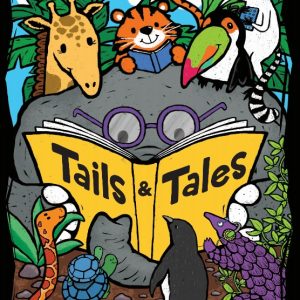 Ready, Set, Go!  The Camp Wood Public Library has planned a summer reading program this year beginning the first week of July.  Each Tuesday in July, there will be a program beginning at 10:00 am and ending around 11:30 am.  The line-up of entertainers looks like this:Tuesday, July 6	In Lindbergh Park 		Stories, games, and singing led by library 							volunteers, finished off with a hot dog lunchTuesday, July13	In Lindbergh Park		Spikey Mikey, MagicianTuesday, July 20	At the library			Terry Hibbitts, Herpetologist, and his crittersTuesday, July 27	In Lindbergh Park		Diana and John Klebenow, StargazersBut wait, there’s more!  The library will also sponsor a Readathon for elementary school children.  Girls and boys may sign up to participate in the Readathon at the first event on July 6.  They can check out books from the library and keep track of all the time they spend reading.  When they bring their books back to the library, they will be given a ticket for every 30 minutes of time they spend reading.  We will collect their tickets at the library, and on Tuesday, August 3 we will meet in the library at 10:00 am.  Every child who participates in the Readathon will receive a gift.  We will also have a drawing.  The children whose tickets are pulled out of the tumbler will win the grand prizes, which are a boy’s bike and helmet and a girl’s bike and helmet for children aged 3 to 6 and a boy’s bike and helmet and a girl’s bike and helmet for children aged 7 to 12.  